UPACARA HARI KEMERDEKAAN REPUBLIK INDONESIA KE 73 TAHUN DAN PENGHARGAAN UNTUK MAHASISWA SERTA KARYAWAN BERPRESTASIBertempat di halaman utama Kampus Merah Putih UNTAG 1945 Samarinda tepat pada pukul 08.00 WITA telah dilaksanakan upacara bendera dalam rangka hari kemeredekaan Republik Indonesia ke 73 tahun yang dipimpin langsung oleh Rektor UNTAG 1945 Samarinda Dr. Marjoni Rachman. Para peserta upacara terdiri atas pejabat struktural, dosen, karyawan serta para mahasiswa. Dalam upacara tersebut juga diberikan pengharagaan kepada para mahasiswa dan karyawan berprestasi. Khusus untuk FISIPOL penghargaan tersebut diraih oleh Seloucus Gedzbal Patasik dan Josua Orlando yang merupakan mahasiswa FISIPOL semester V yang telah meraih juara III lomba Parade Cinta Tanah Air tingkat provinsi Kalimantan Timur, penghargannya adalah beasiswa pembebasan tidak membayar SPP satu semester di tahun ajaran 2018/2019. Lalu ada operator komputer FISIPOL Edy Irawan, A.Md yang meraih penghargaan dari kampus Merah Putih berupa piagam dan hadiah uang dengan predikat membuat “Site Google Terbaik 2018”. FISIPOL UNTAG 1945.Samarinda mengucapkan selamat dan selalu sukses.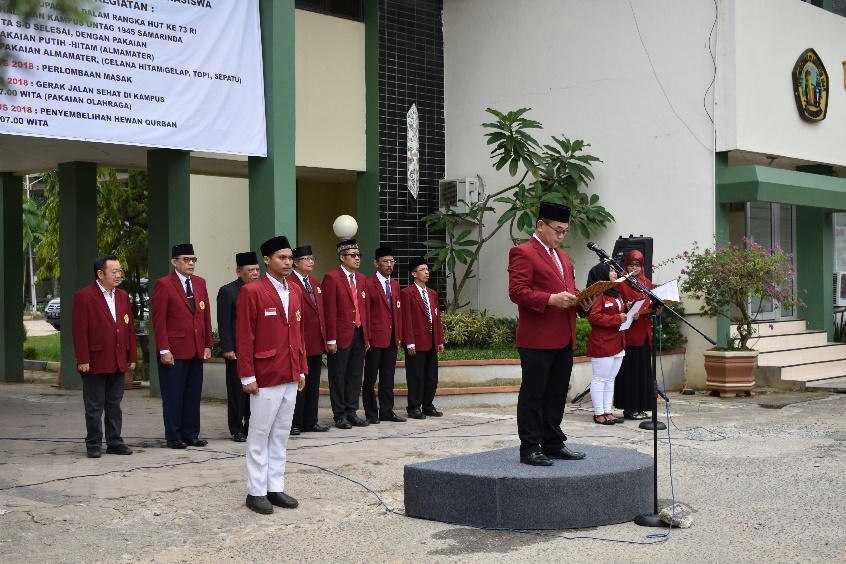 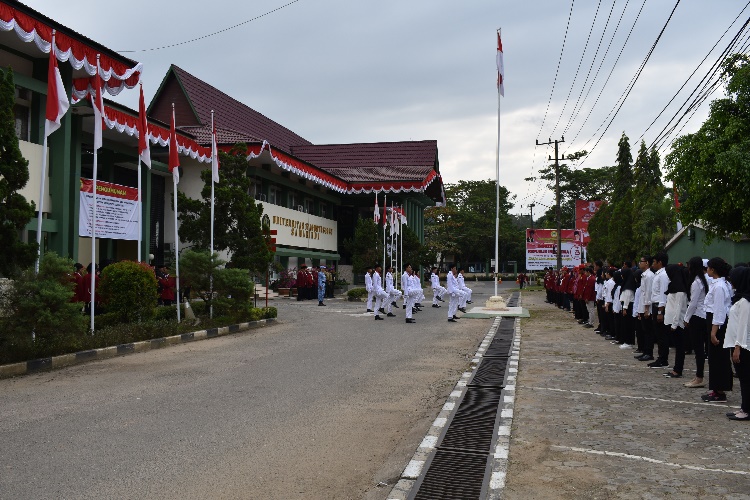 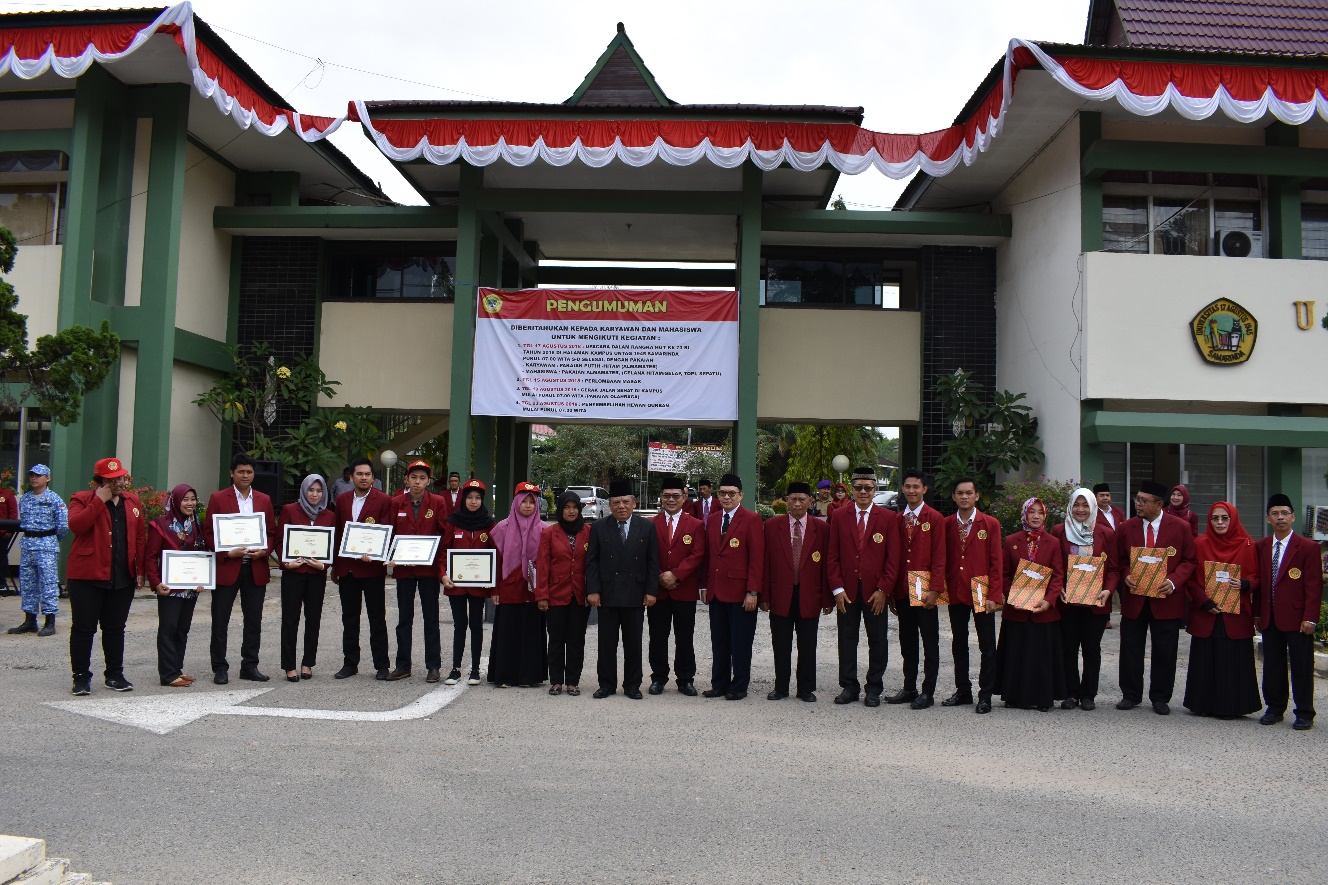 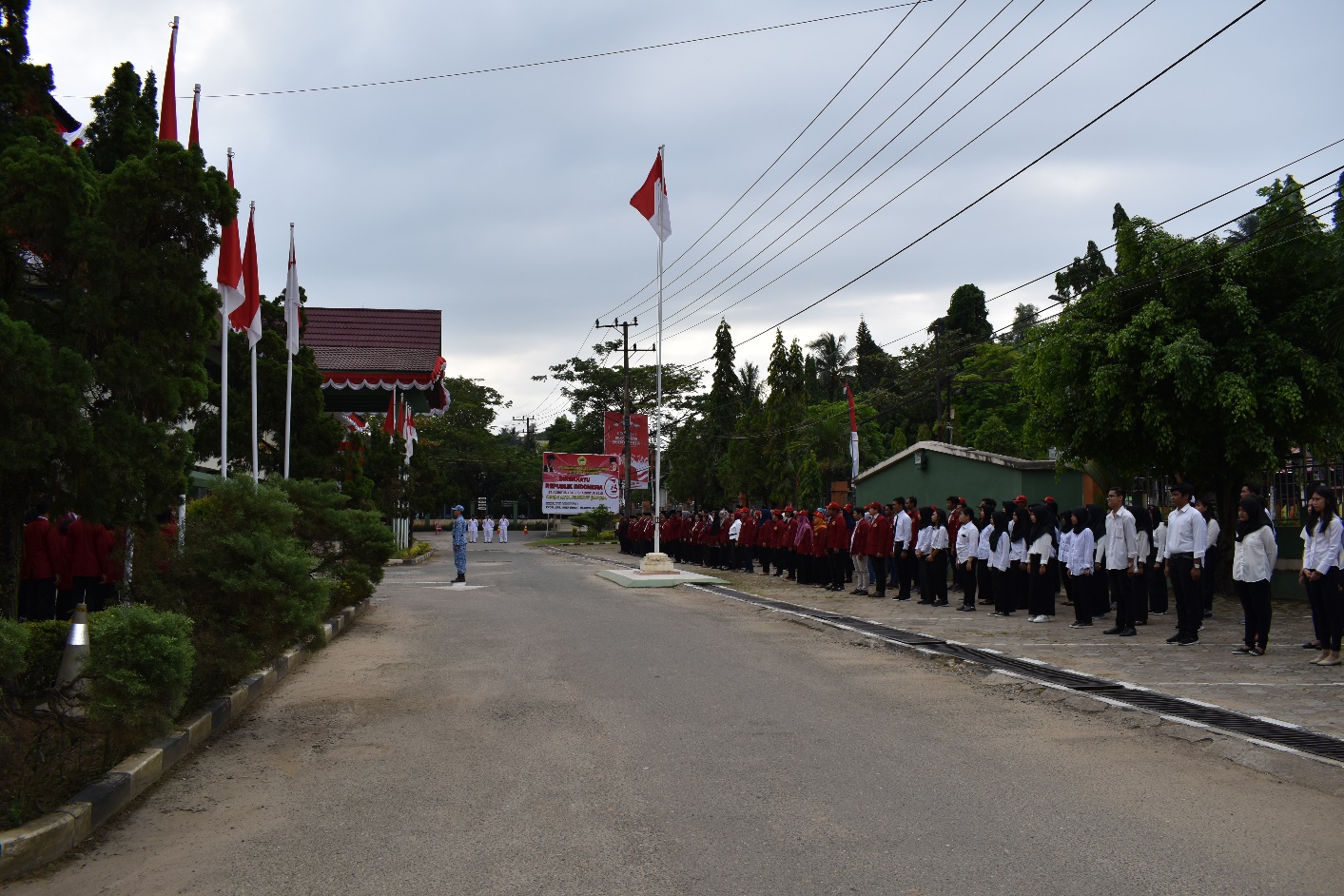 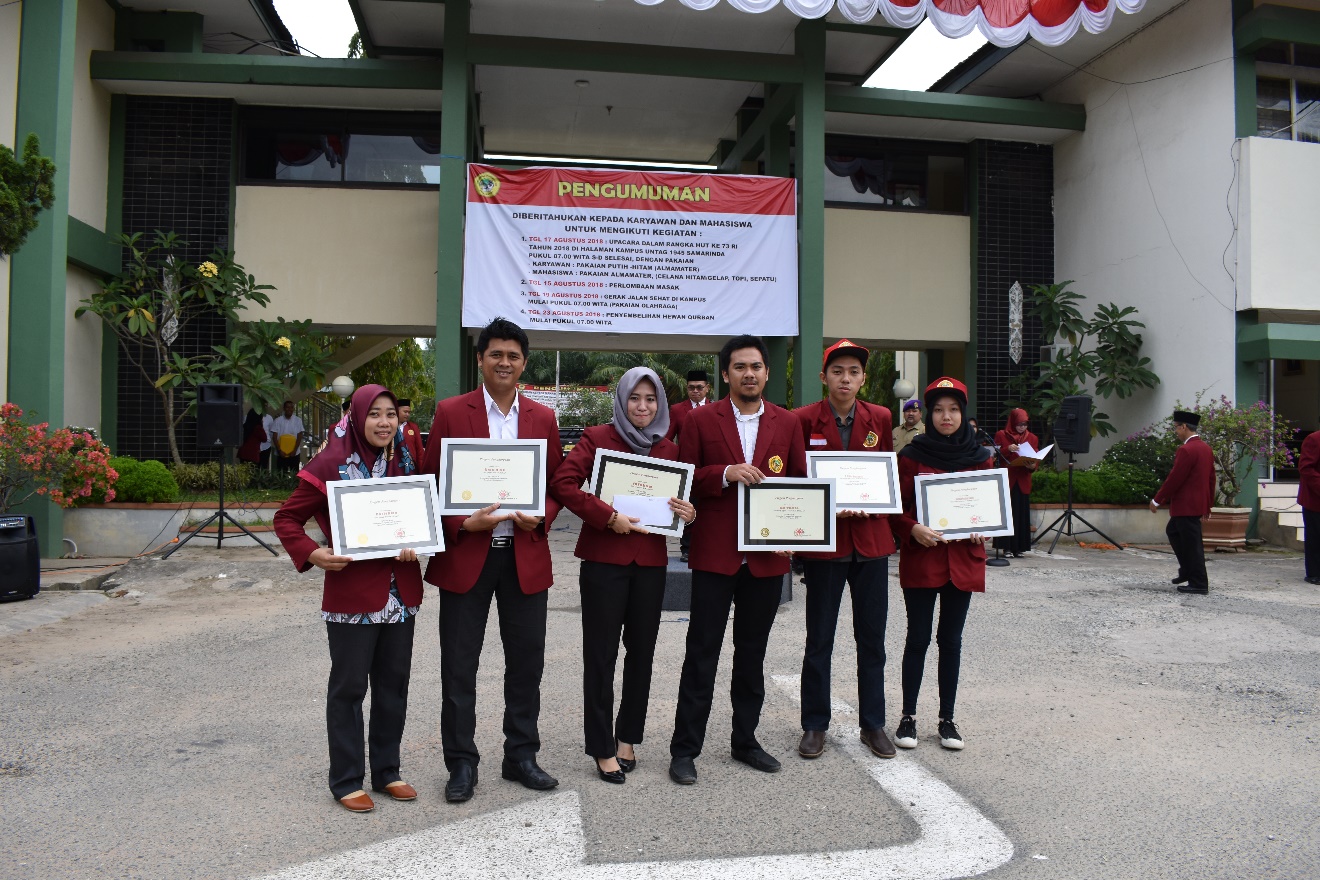 